Асфальтирование внутри дворового проезда по адресу: Стрельбищенская ул. д. 22До начала производства работ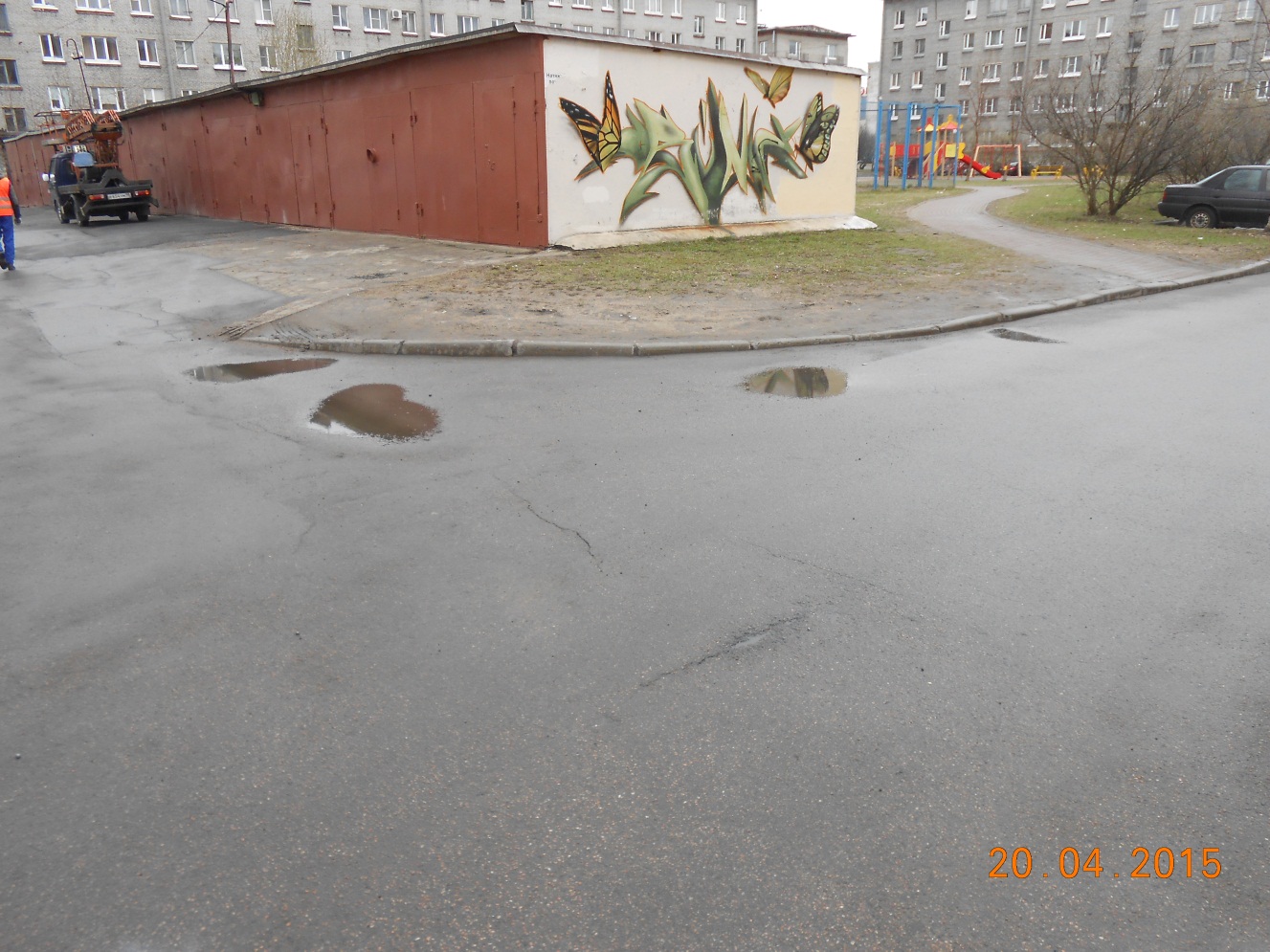 После производства работ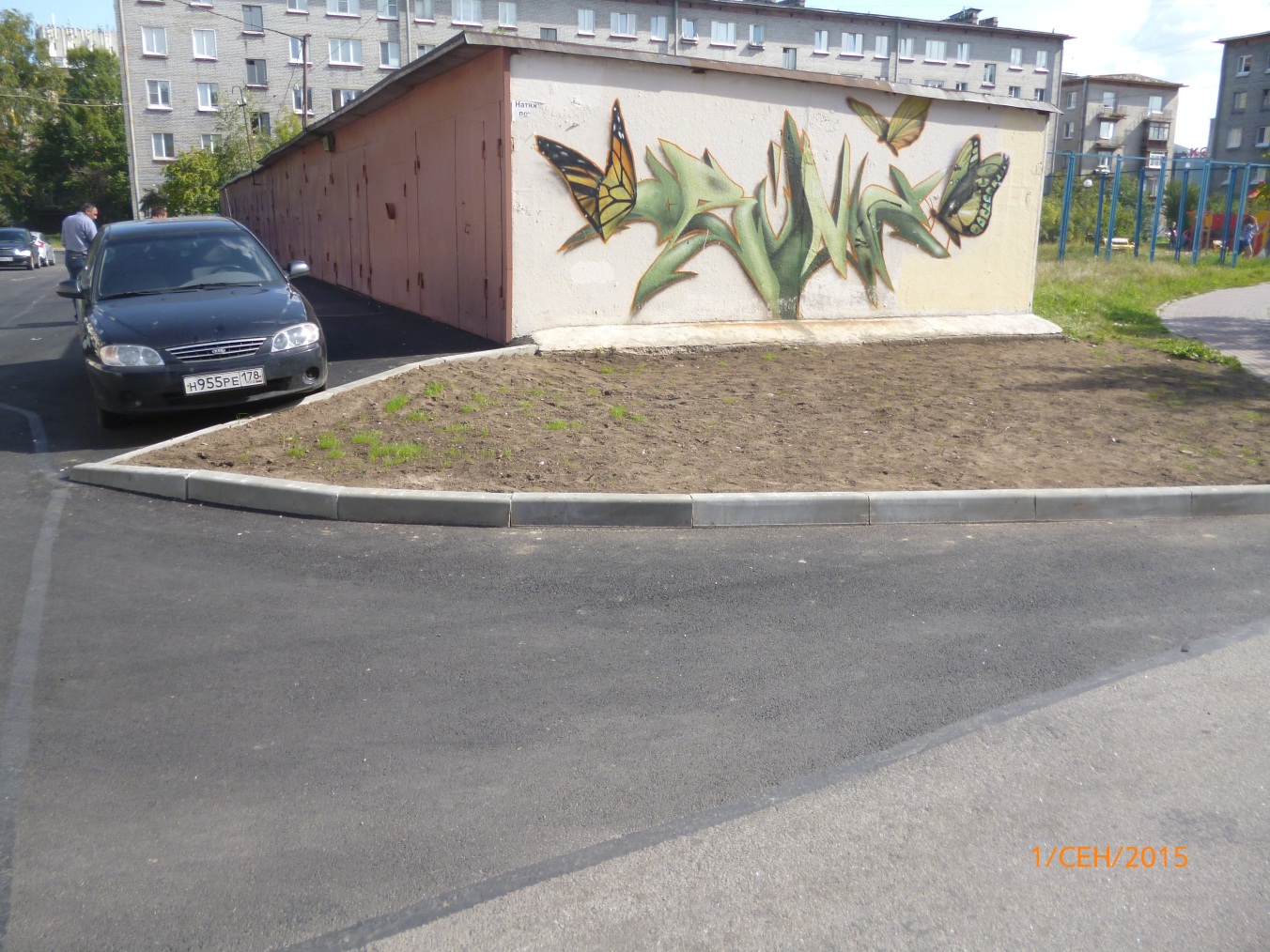 До начала производства работ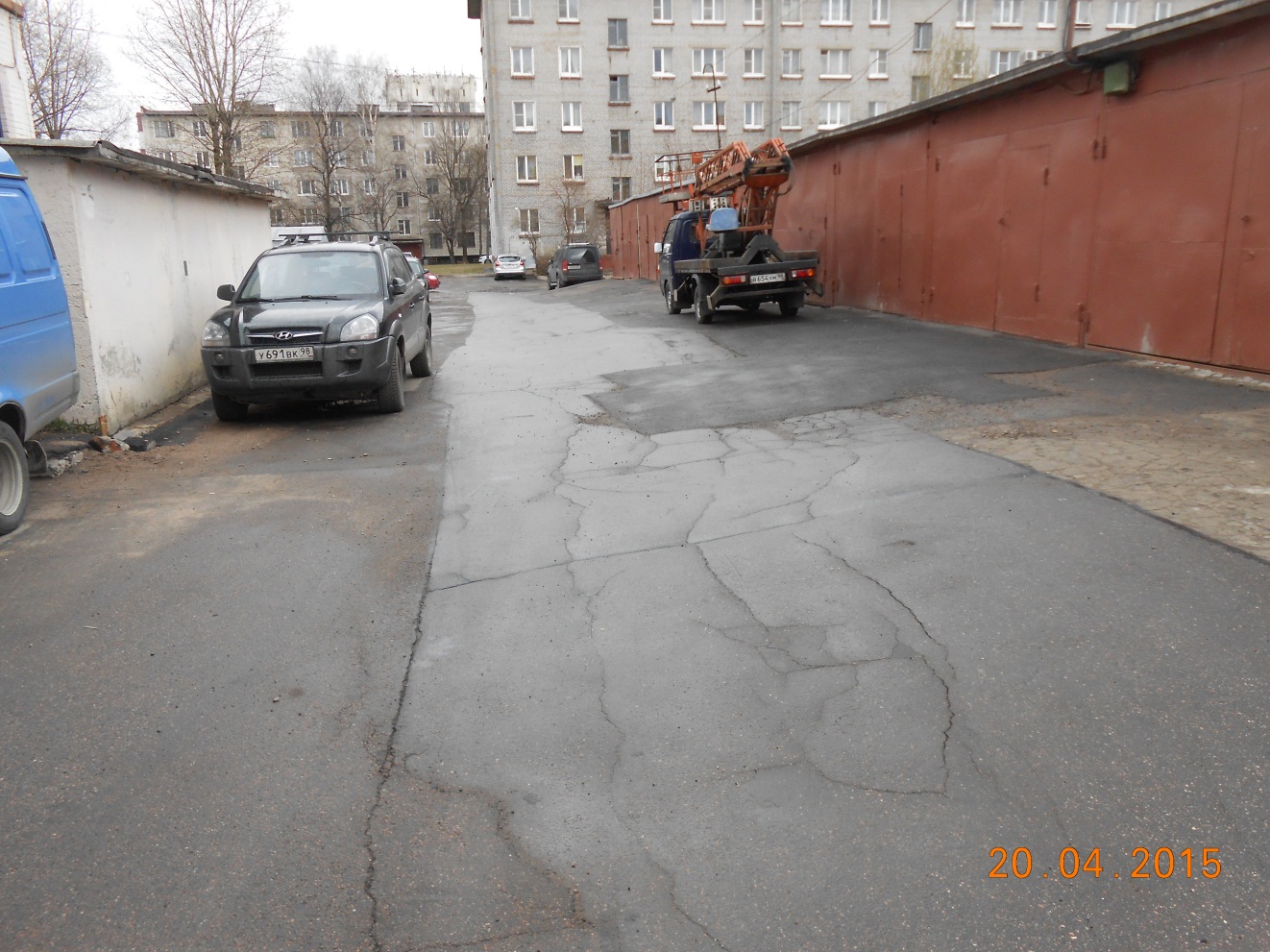 После производства работ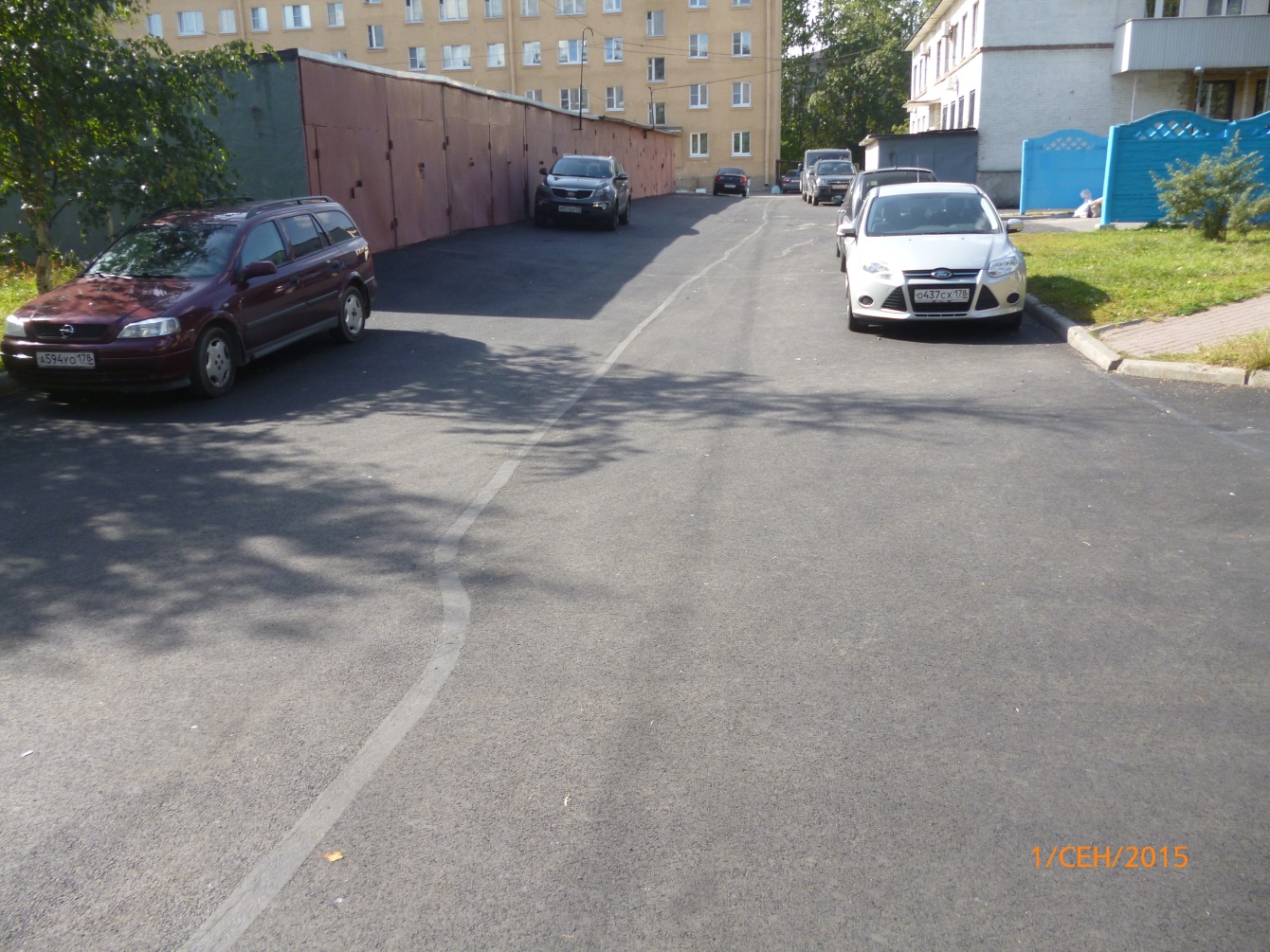 До начала производства работ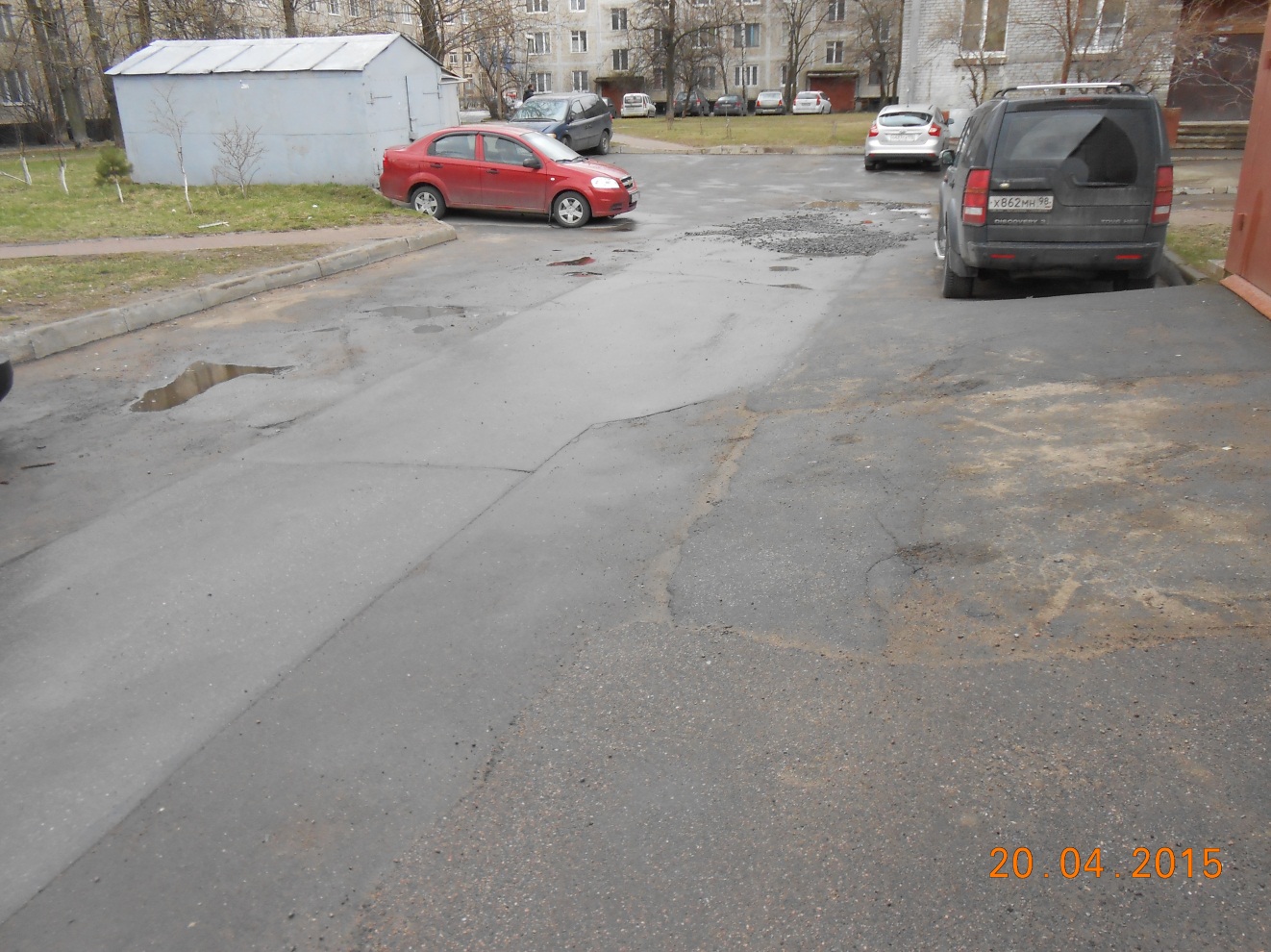 После производства работ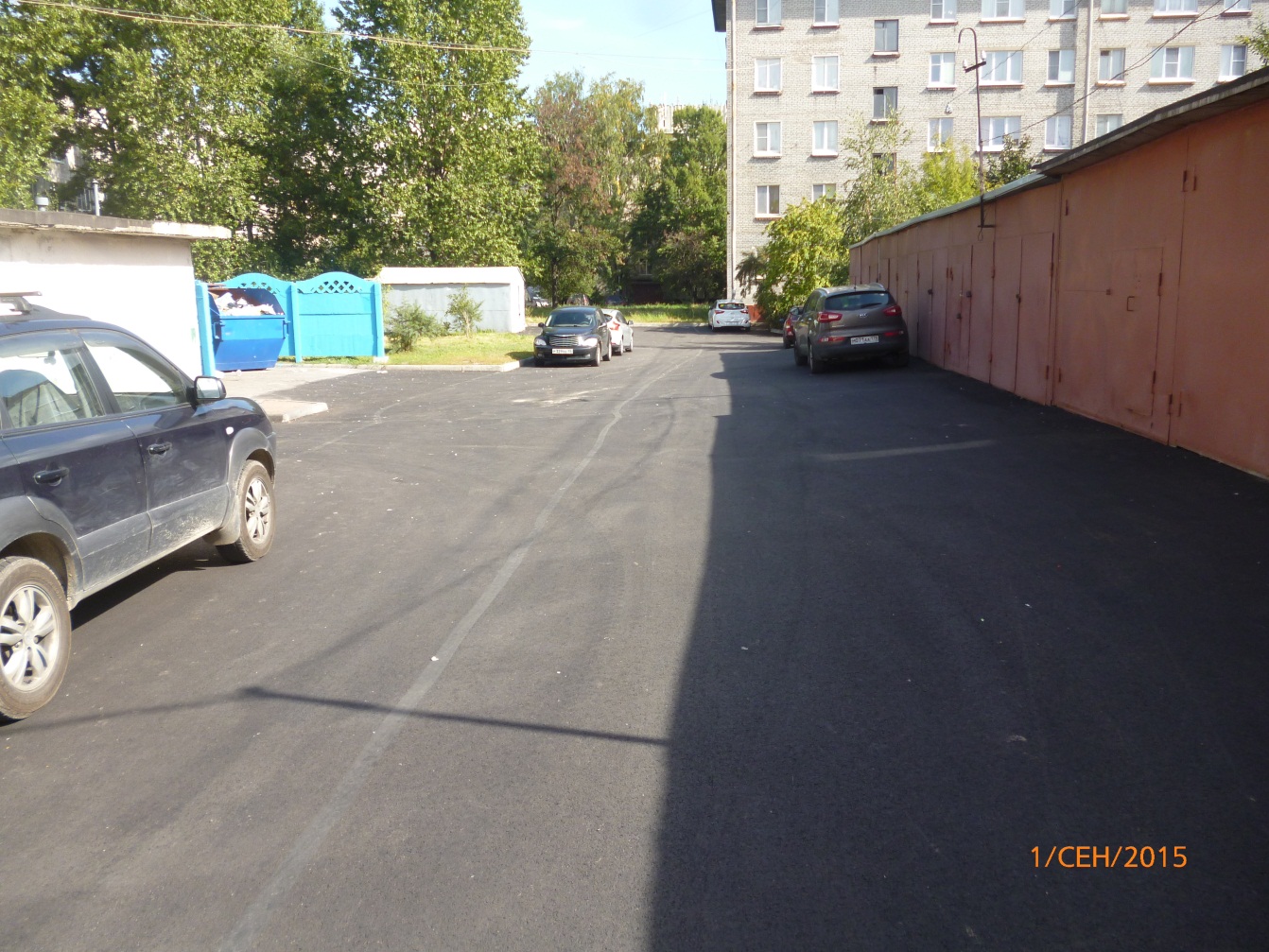 